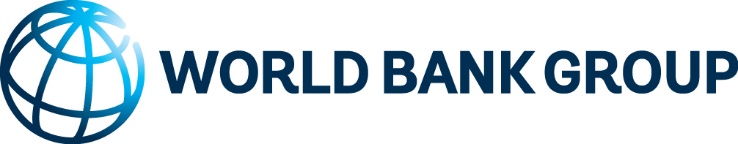 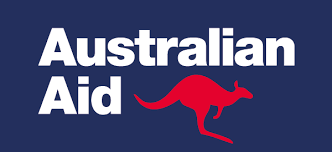 4th Asia Pacific Regional Conference onCommunity Driven Development (CDD)PRACTITIONERS DISCUSSION FORUM AROUNDCDD AND LOCAL ECONOMIC DEVELOPMENT“Sharing Experiences – Deepening Knowledge”April 2-5, 2018 | Colombo, Sri LankaVenue: Taj Samudra HotelConference Goals: As a follow-up to three previous regional community-driven development (CDD) conferences held in Indonesia in November 2013, the Philippines in March 2015 and Vietnam in June 2016, this four-day conference aims to:Provide a venue for a regional exchange of knowledge and peer-to-peer learning on issues of relevance to practitioners implementing CDD programs in the East Asia/Pacific and South Asia regions;Deepen the analysis and knowledge base on the use of CDD approaches in local economic development, including by reviewing successful models and lessons learned;Consider future activities that will be of use to the regional CDD community of practice. Conference format and dynamics: Interactive with select presentations and panel discussions based around specific country experiences, challenges faced and lessons learned, followed by open discussion; In some sessions, participants will be divided into smaller groups for in-depth discussions on specific topics; Field trip to former project sites of the Gemi Dirya project in Sri Lanka.   DAY I | MONDAY, APRIL 2 	08:30 – 09:00 	REGISTRATION09:00 – 09:10 	LAMP LIGHTING CEREMONY09:10 – 09:20 	OPENING REMARKS BY THE GOVERNMENT HOSTHon. Sarath Amunugama, Minister of Special Assignments, Government of Sri Lanka09:20 – 09:30 	OPENING REMARKS BY THE WORLD BANKMs. Valerie Layrol, Senior Operations Officer, The World Bank Sri Lanka09:30 – 09:40 	WELCOME REMARKS BY AUSTRALIAMs. Victoria Coakley, Counsellor, Development Cooperation, 			Australian High Commission Colombo, Sri Lanka09:40 – 09:50 	Objectives of the WorkshopMs. Susan Wong, Global Lead, Community Driven Development, 		The World Bank09:50 – 10:00 	PROCESS OVERVIEW AND INTRODUCTIONSMr. Jost Wagner, Lead Facilitator10:00 – 10:30 		GROUP PHOTO AND COFFEE BREAK10:30 – 11:40 	STATE OF KNOWLEDGE ON CDD – WHAT DO WE KNOW SO FAR?Mr. Scott Guggenheim, Social Development Advisor, Government of AfghanistanThe purpose of the session is to inform all participants of the findings of a new paper on the state of global knowledge on CDD and the implications for future programs followed by table conversations. 11:40 – 12:30	FROM SHARING KNOWLEDGE TO TAKING ACTIONFacilitators: Mr. Jost Wagner & Mr. Dan Songco and representatives of each country program	In this session representatives of the present country programs will share their biggest achievement or ‘headline’ since the last conference in an interview format. 12:30 – 14:00	LUNCH BREAK14:00 – 15:00	OVERVIEW OF LOCAL ECONOMIC DEVELOPMENT: KEY ISSUESMr. Parmesh Shah, WB Global Lead, Rural Livelihoods and Agricultural EmploymentMs. Susan Wong, WB Global Lead, Community-Driven Development This session will define the concept of local economic development (LED), highlight experiences in using CDD approaches to foster rural livelihoods and LED, and identify key issues for discussion during the conference15:00 – 15:30	COFFEE BREAK15:30 – 17:00 	LOCAL ECONOMIC DEVELOPMENT IN PRACTICE: 	WHAT HAVE WE LEARNED? PART 1Mr. David Tuchschneider, WB Sr. Rural Development Specialist, Bolivia/Latin America & Caribbean Mr. Mukesh Chandra Sharan, Project Coordinator, Bihar JEEViKA II, India Mr Michael Ho’ota, Director, Department of Extension, Ministry of Agriculture and Livestock & Mr. Mark Johnston, Program Advisor, Rural Development Program, Ministry of Development Planning and Aid Coordination, Solomon IslandsDr. Gamini Batuwitage, Consultant,  Gemidiriya Project, Sri Lanka  In this session the presenters will share experiences on LED and engage participants in a dialogue on challenges and opportunities on fostering LED as part of CDD Programs.17:00 – 17:15	REFLECTIONS ON DAY 118:30 – 21:00 	WELCOME DINNERDAY II | TUESDAY, APRIL 3	08:30 – 08:40 	WELCOME BACK, RECAP OF DAY 1 AND EXPECTATIONS FOR DAY 208:40 – 10:15 	LOCAL ECONOMIC DEVELOPMENT IN PRACTICE: 	WHAT HAVE WE LEARNED? – PART 2Mr. Nahakul K.C., Executive Director, Poverty Alleviation Fund, Nepal Ms. Nguyen Thi Minh Nghia, Deputy Director, NMPRP-2, and Mr. Do Thanh Trung, Deputy Director, GNTN, VietnamDr.  Sengpaseuth Rajbandith, Director of Cooperatives Promotion and Mr. Somsack Chandara, Poverty Reduction Fund, Laos10:15 – 10:45 	COFFEE BREAK10:45 – 12:00 	UP AND COMING: THINKING THROUGH DESIGN	Moderator: Susan Wong, WB CDD Global LeadMr. Kyaw Swa Aung, Director, Dept. of Rural Development, Myanmar Indonesian Delegation: Mr. Pungky Sumadi, Deputy Minister for Population and Labour Affairs, National Development Plan Agency; Mr. Samsul Widodo, Deputy Minister for Disadvantaged Area Development, Ministry of Villages; Mr. Bambang Soetono, Dr. Dan Vadnjal, WB IndonesiaMr. Ramatullah Quraishi, Executive Director, Afghanistan Rural Enterprise Development Program, Ministry of Rural Rehabilitation and Development, Afghanistan (re: Women’s Economic Empowerment-Rural Development Program)12:00 – 13:30 	LUNCH BREAK13:30 – 16:30 	BRINGING LOCAL ECONOMIC DEVELOPMENT TO THE NEXT LEVEL	Facilitator: Jost Wagner	In this interactive session participants will work in smaller groups on challenging questions for LED such as how to identify markets and work with private sector; how to reach the marginalized and poorest; and how to make use of innovations. 16:30 – 17:00 	PRESENTATION OF LOGISTICAL INFORMATION FOR FIELD TRIP	Dr. Gamini Batuwitage, ConsultantDAY III | WEDNESDAY, APRIL 4	06:30 – 17:00	FIELD TRIP TO RATNAPURADAY IV | THURSDAY, APRIL 5	08:30 – 09:00 	LESSONS LEARNED FROM THE FIELD TRIP09:00 – 10:30	HOW TO INTEGRATE CROSS-CUTTING ISSUES IN CDD 	Facilitator: Jost Wagner	In this session, participants will explore in smaller groups how to integrate various cross-cutting issues in CDD such as gender, disaster risk management, conflict. Additional topics may be generated by the participants. 10:30 – 11:00 	COFFEE BREAK11:00 – 11:45	FEEDBACK FROM THE GROUP WORK11:45 – 12:30 	THE WAY FORWARD	Facilitators: Nik Myint & Jost Wagner	Participants will discuss what initiatives would be of most interest to them as a community of practitioners over the next year.  How can we better support each other’s work?12:30 – 13:00	FEEDBACK, EVALUATION AND CLOSING REMARKS13:00  	LUNCH AND DEPARTURE